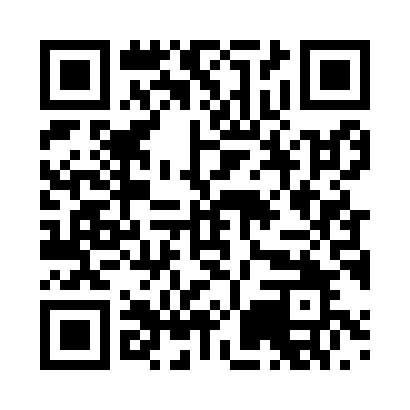 Prayer times for Apensen, GermanyWed 1 May 2024 - Fri 31 May 2024High Latitude Method: Angle Based RulePrayer Calculation Method: Muslim World LeagueAsar Calculation Method: ShafiPrayer times provided by https://www.salahtimes.comDateDayFajrSunriseDhuhrAsrMaghribIsha1Wed3:065:461:195:238:5211:232Thu3:055:441:185:248:5411:243Fri3:045:421:185:258:5511:254Sat3:035:401:185:268:5711:255Sun3:035:381:185:268:5911:266Mon3:025:361:185:279:0111:277Tue3:015:351:185:289:0211:288Wed3:005:331:185:299:0411:289Thu2:595:311:185:299:0611:2910Fri2:595:291:185:309:0811:3011Sat2:585:271:185:319:0911:3012Sun2:575:261:185:319:1111:3113Mon2:575:241:185:329:1311:3214Tue2:565:221:185:339:1411:3315Wed2:555:211:185:339:1611:3316Thu2:555:191:185:349:1811:3417Fri2:545:181:185:359:1911:3518Sat2:535:161:185:359:2111:3519Sun2:535:151:185:369:2211:3620Mon2:525:131:185:369:2411:3721Tue2:525:121:185:379:2511:3822Wed2:515:101:185:389:2711:3823Thu2:515:091:185:389:2811:3924Fri2:505:081:185:399:3011:4025Sat2:505:071:195:399:3111:4026Sun2:505:051:195:409:3311:4127Mon2:495:041:195:409:3411:4228Tue2:495:031:195:419:3511:4229Wed2:485:021:195:429:3711:4330Thu2:485:011:195:429:3811:4331Fri2:485:001:195:439:3911:44